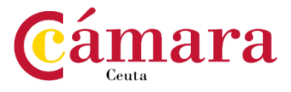 Concurso “Verano + Compras MEJOR VERANO”La Cámara de Comercio organiza el Concurso “Verano + Compras MEJOR VERANO” con el que se podrá participar en el sorteo de los siguientes premios:1º  PREMIO:  200 €  a gastar durante el día del Stock Fuera (viernes 22 de junio), en los establecimientos adheridos.2º  PREMIO: PACK compuesto por:2 entradas para  el concierto de Morat2 entradas para el Parque Marítimo3º  PREMIO: PACK compuesto por:2 entradas para  el concierto de Coque Malla2 entradas para el Parque Marítimo4º  PREMIO: PACK compuesto por:2 entradas para  el Festival Flamenco2 entradas para el Parque Marítimo5º  PREMIO: 2 entradas para  el concierto de Morat6º  PREMIO: 2 entradas para  el concierto de Coque Malla7º  PREMIO: 2 entradas para  el concierto Festival Flamenco8º PREMIO: 2 entradas para un Tour Guiado por los Monumentos de Ceuta2 entradas para el Parque Marítimo9º PREMIO: 2 entradas para un Tour Guiado por los Monumentos de Ceuta2 entradas para el Parque Marítimo10º PREMIO: 2 entradas para el Parque MarítimoBases del concursoParticipantes. Podrán participar todas las personas que realicen compras en los comercios de CEUTA adheridos a la Campaña  “Verano + Compras MEJOR VERANO”  y cuyo establecimiento muestre el distintivo de la campaña, durante los días 19, 20 y 21 de junio de 2018.Forma de Participación. Al realizar una compra en cualquier comercio adherido a la campaña, donde pueda verse el cartel de adhesión a la campaña  “Verano + Compras MEJOR VERANO”. La fotografía realizada se deberá subir al Facebook de la Cámara de Comercio de Ceuta.  (https://www.facebook.com/camaradecomerciodeceuta/).Asignación de números. A cada fotografía subida se le asignará un número consecutivo por orden de subida al Facebook. Los números podrán consultarse en un listado publicado en la misma página con el nombre de perfil de la persona que envía la fotografía y el número o números que le corresponden. El listado será actualizado diariamente. Por cada compra que realice y foto que suba obtendrá un número.Duración del Concurso. El concurso quedará abierto el día 19 de junio a las 10:00 horas hasta el 21 de junio de 2018 a la 22:00 horas.Realización del Sorteo. A las 22:30 horas del 21 de junio se colgará en Facebook el listado actualizado y definitivo de los participantes en el concurso y se procederá al sorteo de los números correspondientes a los 10 premios por el orden establecido en las bases. El sorteo se realizara en directo y se publicará en Facebook.